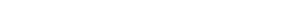 Prozess - SteckbriefProzess - SteckbriefProzess - SteckbriefProzess - SteckbriefProzess - SteckbriefProzess - SteckbriefProzess - SteckbriefProzess - SteckbriefProzess - SteckbriefProzess - SteckbriefProzess - SteckbriefProzess - SteckbriefALLGEMEINESALLGEMEINESALLGEMEINESALLGEMEINESALLGEMEINESALLGEMEINESALLGEMEINESALLGEMEINESProzessnameVersandabwicklungVersandabwicklungVersandabwicklungProzesseigentümerLagerProzessanalystLageristProzessversion1.0DatumINHALTINHALTINHALTINHALTINHALTINHALTINHALTINHALTKurzbeschreibungWare für den Versand vorbereitenWare für den Versand vorbereitenWare für den Versand vorbereitenProzesszielErstellung des Lieferscheins und Verpackung der WareErstellung des Lieferscheins und Verpackung der WareErstellung des Lieferscheins und Verpackung der WareROLLENROLLENROLLENROLLENROLLENROLLENROLLENROLLENVerantw. ProzessmanagerTeamleiter LagerTeamleiter LagerTeamleiter LagerProzessanwenderLagerarbeiterLagerarbeiterLagerarbeiterProzessanwenderLagerarbeiterLagerarbeiterLagerarbeiterZUSÄTZLICHE INFORMATIONENZUSÄTZLICHE INFORMATIONENZUSÄTZLICHE INFORMATIONENZUSÄTZLICHE INFORMATIONENZUSÄTZLICHE INFORMATIONENZUSÄTZLICHE INFORMATIONENZUSÄTZLICHE INFORMATIONENZUSÄTZLICHE INFORMATIONENProzessinputKommissionierte Ware Kommissionierte Ware Kommissionierte Ware ProzessinputKommissionierte Ware Kommissionierte Ware Kommissionierte Ware ProzessoutputVersandbereite WareVersandbereite WareVersandbereite WareProzessoutputVersandbereite WareVersandbereite WareVersandbereite WareProzessauslösendesEreignis (Start)Mehrstufige oder Einstufige Kommissionierung abgeschlossenMehrstufige oder Einstufige Kommissionierung abgeschlossenMehrstufige oder Einstufige Kommissionierung abgeschlossenProzessauslösendesEreignis (Start)Mehrstufige oder Einstufige Kommissionierung abgeschlossenMehrstufige oder Einstufige Kommissionierung abgeschlossenMehrstufige oder Einstufige Kommissionierung abgeschlossenGrob enthaltene ProzessteileIdentifiziere Lieferadresse (Ausland, Inland), Gegebenenfalls Zoll/Frachtpapiere erstellen, Lieferscheinerstellen und Ware verpackenIdentifiziere Lieferadresse (Ausland, Inland), Gegebenenfalls Zoll/Frachtpapiere erstellen, Lieferscheinerstellen und Ware verpackenIdentifiziere Lieferadresse (Ausland, Inland), Gegebenenfalls Zoll/Frachtpapiere erstellen, Lieferscheinerstellen und Ware verpackenProzesskennzahlen,MessgrößenKommissionierungsfehler, Stückzahl, Gewicht, Lieferant, Summierung der Ware, Artikelnummer, Position, Kostenstelle, Artikelbezeichnung, Einheit, Preis, Besteller, Mandant, Warenclearing (Eingang/Ausgang), Artikelumbuchung, Kapazitätsauslastung, DurchlaufzeitKommissionierungsfehler, Stückzahl, Gewicht, Lieferant, Summierung der Ware, Artikelnummer, Position, Kostenstelle, Artikelbezeichnung, Einheit, Preis, Besteller, Mandant, Warenclearing (Eingang/Ausgang), Artikelumbuchung, Kapazitätsauslastung, DurchlaufzeitKommissionierungsfehler, Stückzahl, Gewicht, Lieferant, Summierung der Ware, Artikelnummer, Position, Kostenstelle, Artikelbezeichnung, Einheit, Preis, Besteller, Mandant, Warenclearing (Eingang/Ausgang), Artikelumbuchung, Kapazitätsauslastung, DurchlaufzeitProzesskennzahlen,MessgrößenKommissionierungsfehler, Stückzahl, Gewicht, Lieferant, Summierung der Ware, Artikelnummer, Position, Kostenstelle, Artikelbezeichnung, Einheit, Preis, Besteller, Mandant, Warenclearing (Eingang/Ausgang), Artikelumbuchung, Kapazitätsauslastung, DurchlaufzeitKommissionierungsfehler, Stückzahl, Gewicht, Lieferant, Summierung der Ware, Artikelnummer, Position, Kostenstelle, Artikelbezeichnung, Einheit, Preis, Besteller, Mandant, Warenclearing (Eingang/Ausgang), Artikelumbuchung, Kapazitätsauslastung, DurchlaufzeitKommissionierungsfehler, Stückzahl, Gewicht, Lieferant, Summierung der Ware, Artikelnummer, Position, Kostenstelle, Artikelbezeichnung, Einheit, Preis, Besteller, Mandant, Warenclearing (Eingang/Ausgang), Artikelumbuchung, Kapazitätsauslastung, DurchlaufzeitProzesskennzahlen,MessgrößenKommissionierungsfehler, Stückzahl, Gewicht, Lieferant, Summierung der Ware, Artikelnummer, Position, Kostenstelle, Artikelbezeichnung, Einheit, Preis, Besteller, Mandant, Warenclearing (Eingang/Ausgang), Artikelumbuchung, Kapazitätsauslastung, DurchlaufzeitKommissionierungsfehler, Stückzahl, Gewicht, Lieferant, Summierung der Ware, Artikelnummer, Position, Kostenstelle, Artikelbezeichnung, Einheit, Preis, Besteller, Mandant, Warenclearing (Eingang/Ausgang), Artikelumbuchung, Kapazitätsauslastung, DurchlaufzeitKommissionierungsfehler, Stückzahl, Gewicht, Lieferant, Summierung der Ware, Artikelnummer, Position, Kostenstelle, Artikelbezeichnung, Einheit, Preis, Besteller, Mandant, Warenclearing (Eingang/Ausgang), Artikelumbuchung, Kapazitätsauslastung, DurchlaufzeitProzesskennzahlen,MessgrößenKommissionierungsfehler, Stückzahl, Gewicht, Lieferant, Summierung der Ware, Artikelnummer, Position, Kostenstelle, Artikelbezeichnung, Einheit, Preis, Besteller, Mandant, Warenclearing (Eingang/Ausgang), Artikelumbuchung, Kapazitätsauslastung, DurchlaufzeitKommissionierungsfehler, Stückzahl, Gewicht, Lieferant, Summierung der Ware, Artikelnummer, Position, Kostenstelle, Artikelbezeichnung, Einheit, Preis, Besteller, Mandant, Warenclearing (Eingang/Ausgang), Artikelumbuchung, Kapazitätsauslastung, DurchlaufzeitKommissionierungsfehler, Stückzahl, Gewicht, Lieferant, Summierung der Ware, Artikelnummer, Position, Kostenstelle, Artikelbezeichnung, Einheit, Preis, Besteller, Mandant, Warenclearing (Eingang/Ausgang), Artikelumbuchung, Kapazitätsauslastung, DurchlaufzeitStärkenOptimierte VersandvorbereitungOptimierte VersandvorbereitungOptimierte VersandvorbereitungVerbesserungspotentialeOptimierte DurchgangszeitenOptimierte DurchgangszeitenOptimierte DurchgangszeitenAnforderungenEffiziente DurchlaufzeitenEffiziente DurchlaufzeitenEffiziente DurchlaufzeitenBeteiligte Organisationseinheiten / StellenWarenausgang, BuchhaltungWarenausgang, BuchhaltungWarenausgang, BuchhaltungBeteiligte Organisationseinheiten / StellenWarenausgang, BuchhaltungWarenausgang, BuchhaltungWarenausgang, BuchhaltungBeteiligte Organisationseinheiten / StellenWarenausgang, BuchhaltungWarenausgang, BuchhaltungWarenausgang, BuchhaltungBeteiligte Organisationseinheiten / StellenWarenausgang, BuchhaltungWarenausgang, BuchhaltungWarenausgang, BuchhaltungProzessartFührungsprozessKernprozess UnterstützungsprozessFührungsprozessKernprozess UnterstützungsprozessProzessartFührungsprozessKernprozess UnterstützungsprozessFührungsprozessKernprozess UnterstützungsprozessProzessartFührungsprozessKernprozess UnterstützungsprozessFührungsprozessKernprozess Unterstützungsprozess